ИнтернетИнтернет је светски систем повезаних рачунарских мрежа и рачунара. Повезивање рачунара у рачунарске мреже врши се због: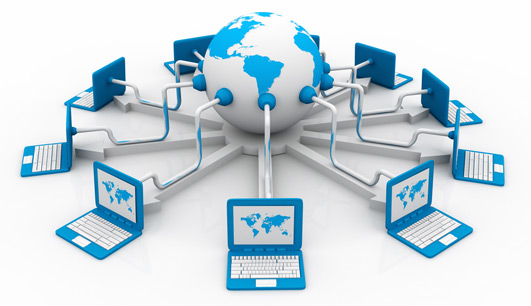 Комуникације међу корисницимаРазмене податакаЗаједничког коришћења хардвераЗаједничког коришћења података у датотекамаЗаједничког рада на неким пословимаНа интернет се можемо повезати преко жичне (нпр.: ADSL или кабловске мреже) или бежичне мреже, тј. радио-сигналима (нпр: путем Wi-Fi или преко мреже мобилних оператера).Према површини на којој се налазе рачунари у мрежи, мреже се деле на:локалне рачунарске мреже - LAN (Local Area Network)глобалне рачунарске мреже - WAN (Wide Area Network)LAN мрежа је ограничена на једну зграду или групу зграда где су рачунари најчешће повезани кабловима. За њу је неопходно минимум 2 рачунара, а могуће је повезати и више стотина рачунара.WAN мрежа повезује рачунаре који су географски раздвојени и оне обично обухватају веће географске површине.Интернет (Веб) прегледач (енгл. web browserи) je софтвер који се инсталира на рачунар и омогућава приступ и преглед страница на интернету. Најпопуларнији прегледачи данас су: 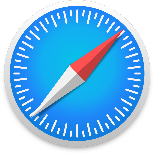 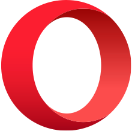 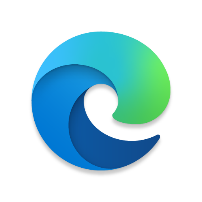 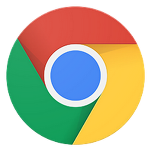 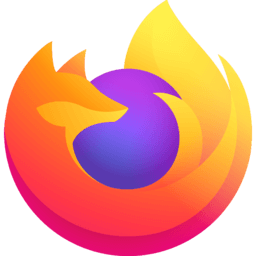  Mozilla Firefox 	  Google Chrome	        Microsoft Edge		   Opera		SafariЗа претрагу података користимо интернет претраживаче. То су онлајн апликације, односно сервиси који нам омогућавају претрагу података  на  интернету.  Када  се  унесе неки појам – кључна реч или реченица, интерет претраживач бира странице које садрже тражени појам или су повезане с њим и приказује нам списак.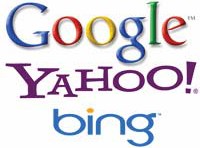 Најпознатији су www.google.com, www.yahoo.com, www.bing.com, www.msn.com  Није сваки материјал који смо пронашли на интернету једнако добар и употребљив. Када пронађемо материјал, пожељно је да извршимо анализу и процену квалитета.Посебно треба да обратимо пажњу на следеће: ко је аутор текста (појединац или институција), када је последњи пут ажуриран и постављен нов садржај и сл.Предмет: ООО Дигитална писменост							____циклус ОООИме и презиме: ________________________						         . разредВЕЖБАЗадатак 1       Интернет је: светска рачунарска мрежа на коју је прикључен огроман број рачунара; бесплатан програм за израду, обраду и манипулацију сликама; програм за унос и обраду текста:Задатак 2Допуни реченицу:На интернет се можемо повезати преко ________________ или __________________ мреже.Задатак 3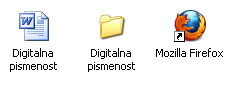 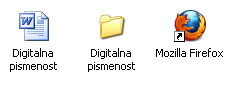 Интернет прегледач ћемо покренути тако што ћемо направити: двоклик на иконицу 1 двоклик на иконицу 2 двоклик на иконицу 3Задатак 4Означи интернет претраживаче: Google Internet Explorer Facebook Yahoo Bing Instagram Twitter